ФЕДЕРАЛЬНОЕ АГЕНТСТВО НАУЧНЫХ ОРГАНИЗАЦИЙРОССИЙСКАЯ АКАДЕМИЯ НАУККОМПЛЕКСНЫЙ НАУЧНО-ИССЛЕДОВАТЕЛЬСКИЙ ИНСТИТУТ ИМЕНИ Х.И. ИБРАГИМОВА РОССИЙСКОЙ АКАДЕМИИ НАУК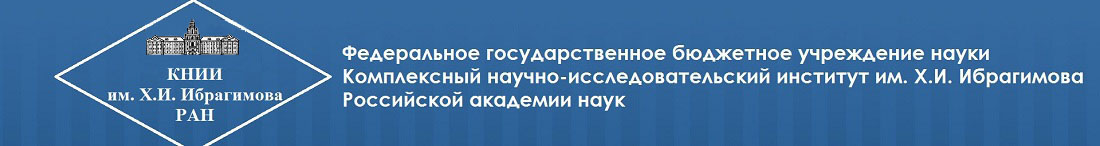 ИНФОРМАЦИОННОЕ ПИСЬМОмеждународная научно-практическая конференция«Кавказ в условиях развития современной науки»8-13 сентября 2018ГрозныйУВАЖАЕМЫЕ ПРЕПОДАВАТЕЛИ, АСПИРАНТЫ, МАГИСТРАНТЫ И СТУДЕНТЫ!Приглашаем вас принять участие в международной научно-практической конференции «Кавказ в условиях развития современной науки», которая состоится в сентябре 2018 г. в Комплексном научно-исследовательском институте имени Х.И. Ибрагимова Российской академии наук.К участию приглашаются преподаватели вузов, колледжей, техникумов, аспиранты, магистранты и студенты. Конференция направлена на укрепление научного сотрудничества среди обучающихся, научных руководителей, деятелей науки и образования; выявление наиболее активных и способных к научному творчеству студентов, развитие умений самостоятельной работы и навыков исследовательской деятельности, стимулирование и поддержка научных исследований среди молодежи.Форма проведения конференции: очно-заочная.Участие в конференции – бесплатное.По итогам конференции будет издан электронный сборник статей.Участники очной формы получают сертификат участника.Направления конференцииЕстественные наукиГуманитарные наукиТехнические наукиИнформационные технологииУсловия участия в конференции	Для участия в  Международной научно-практической конференции Вам необходимо выслать до 5 мая 2018 г. (включительно) на адрес электронной почты: konference.kniiran@mail.ru, следующие материалы: а) статью, оформленную в соответствии с требованиями и образцом;б) анкету участника конференции, заполненную по форме. 	Образец и форма даны в Приложении.Заявка и статья подаются в электронном виде отдельными файлами.В теме письма необходимо указать: Направление конференции, Фамилия и инициалы автора.В имени каждого прикрепленного файла необходимо указать фамилию и инициалы автора; если авторов несколько, то фамилию и инициалы первого автора (например: файл1: Иванов И.С. – статья; файл2: Петров И.С.– анкета).	При отправлении материалов файлы нужно назвать по фамилии автора (например: Иванов И.С.-статья, Сидоров Б.Е.-анкета). 		Участие в конференции бесплатное. По результатам работы конференции планируется издание электронного сборника статей.Требования к оформлению материаловМатериалы предоставляются в электронном варианте. Размер бумаги А 4, шрифт Times New Roman, кегль 14, межстрочный интервал – 1,5, выравнивание по ширине; поля:2 см со всех сторон; красная строка(абзац)- 1,25, без нумерации страниц.В левом верхнем углу указать УДК.       В правом верхнем углу указать фамилию, имя, отчество автора (авторов), далее, на следующих двух строчках – должность (преподаватель, магистрант, аспирант, студент), название учебного заведения и город (село), электронный адрес.На следующей строке – данные о научном руководителе (для студентов, магистрантов) Через строку - название статьи, набранное полужирным шрифтом прописными буквами по центру.Далее - аннотация (4-7 предложений) и ключевые слова (3-7 слов) на русском языке.Фамилия, имя, отчество, название статьи, аннотация и ключевые слова должны быть переведены на английский язык и располагаться перед текстом статьи. Через строку – текст статьи.Сноски концевые в порядке употребления, оформляются в тексте в квадратных скобках, страницы указываются [3, с.25]. Через 1 строку – подзаголовок «Список литературы». Список литературы приводится в алфавитном порядке со сквозной нумерацией, оформленный в соответствии с ГОСТ Р 7.0.5 – 2008.Материалы, не имеющие прямого отношения к содержанию конференции, могут быть отклонены. Статьи должны соответствовать уровню оригинальности текста не менее 70%.ПриложениеМесто проведения конференции: 364051, Чеченская Республика, г. Грозный, Старопромысловское шоссе, 21 аАктовый зал КНИИ РАН (2 этаж).Координаторы конференции:Апкаров Шамиль Идрисович, аспирант КНИИ РАН, контактный e-mail: apkarov.shamil@mail.ruЭдилсултанова Марха Вахаевна, аспирант КНИИ РАН, контактный e-mail: marhaedil@gmail.comОргкомитет будет благодарен Вам за распространение информации о конференции среди всех заинтересованных в участии в ее работе и публикации материалов.БЛАГОДАРИМ ЗА УЧАСТИЕ И СОДЕЙСТВИЕ!!!Образец оформления статьиИванов И.С.1, Петров А.И.2, Сидоров К.М.31 - к.п.н., доцент кафедры «Информационные технологии»Чеченский государственный университет г. ГрозныйЕ-mail: ivanovis@mail.ru2 – д.п.н., профессор, заведующий кафедрой «Информационные технологии»Грозненский государственный нефтяной технический университетг. ГрозныйЕ-mail: petrovai@mail.ru2 – д.ф.-м..н., профессор, гнс отдела материаловеденияКомплексный научно-исследовательский институт имени Х.И. Ибрагимова Российской академии наукг. ГрозныйЕ-mail: sidorovkm@mail.ru(Название статьи)АннотацияххххххххххххххххххххххххххххххххххххххххххххххххххххххххххххххххххххххххххххххххххххххххххххххххххххххххххххххххххххххххххххххххххххххххххххххххххххххххххххххххххххххххххххххххххххххххххххххххххххххххххххххххххххххххххххххххххххххххххххххххххххххххххххххххххххххххххххххххххххххххххххххххххххххххКлючевые словаххххххххххххххххххххххххххххххххххххххххххххххххххххххххххххххххххххххххххххххххххххххххххххххххххххххххххххххххххххххххххххххххххххххххххххххххТекст статьиХххххххххххххххххххххххххххххххххххххххххххххххххххххххххххххххххххххххххххххххххххххххххххххххххххххххххххххххххххххххххххххххххххххххххххххххххххххххххххххххххххххххххххххххххххххххххххххххххххххххххххххххххххххххххххххххххххххххххххххххххххххххххххххххххххххххххххххххххххххххххххххххххххххххх.Библиографический список:1.Хххххххххххххххххххххххххххххххх.2.Хххххххххххххххххххххххххххххххх.Анкета участникаАнкета участникаАнкета участникаАнкета участникаАнкета участникаАнкета участникаАвт.1Авт.2Авт.3Авт.4Авт.5Фамилия, имя, отчество (полностью)Уч. звание, уч. степеньМесто учебы или работы, должность или курсКонтактный телефонE-mailТема статьиНаправление конференции